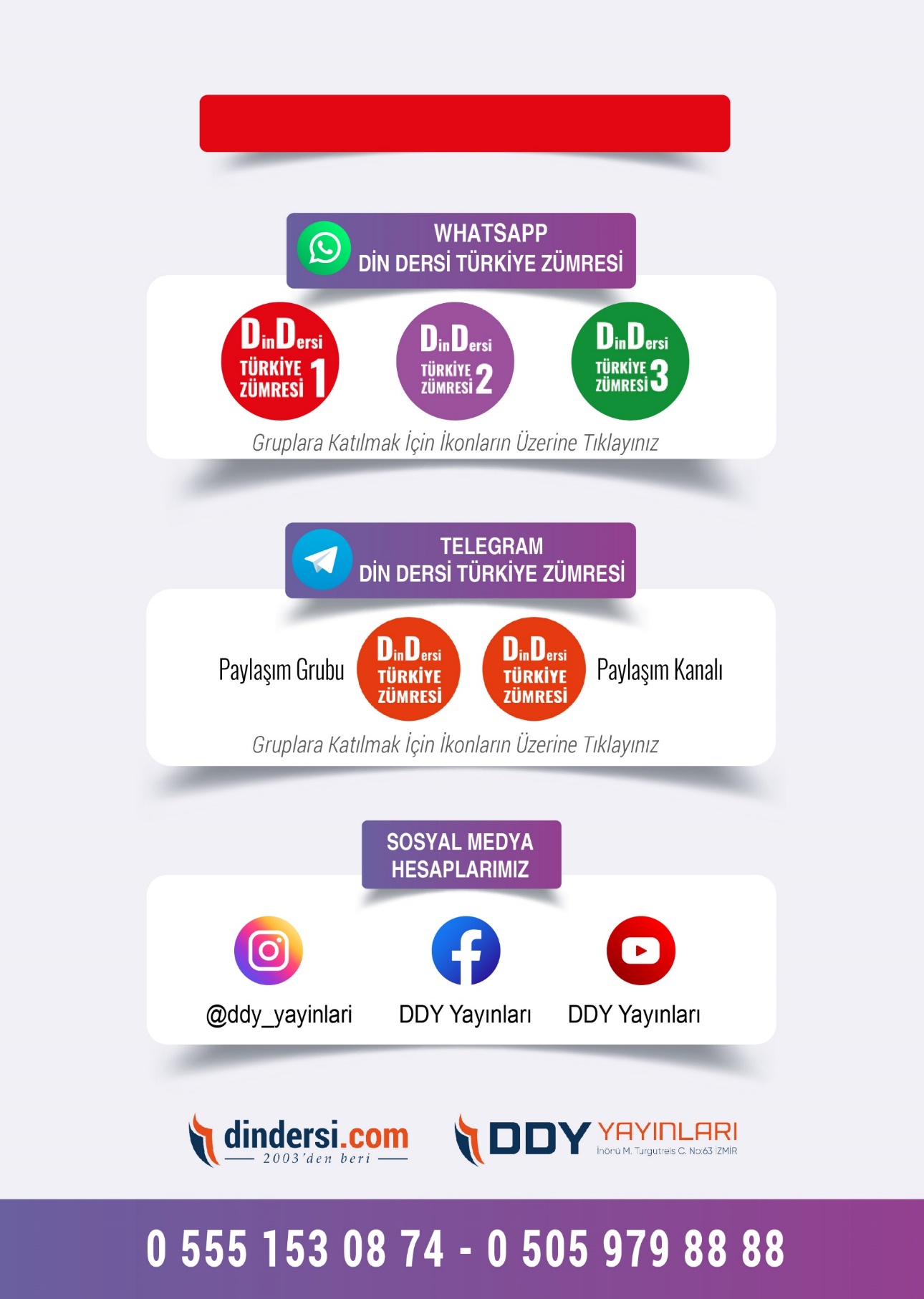 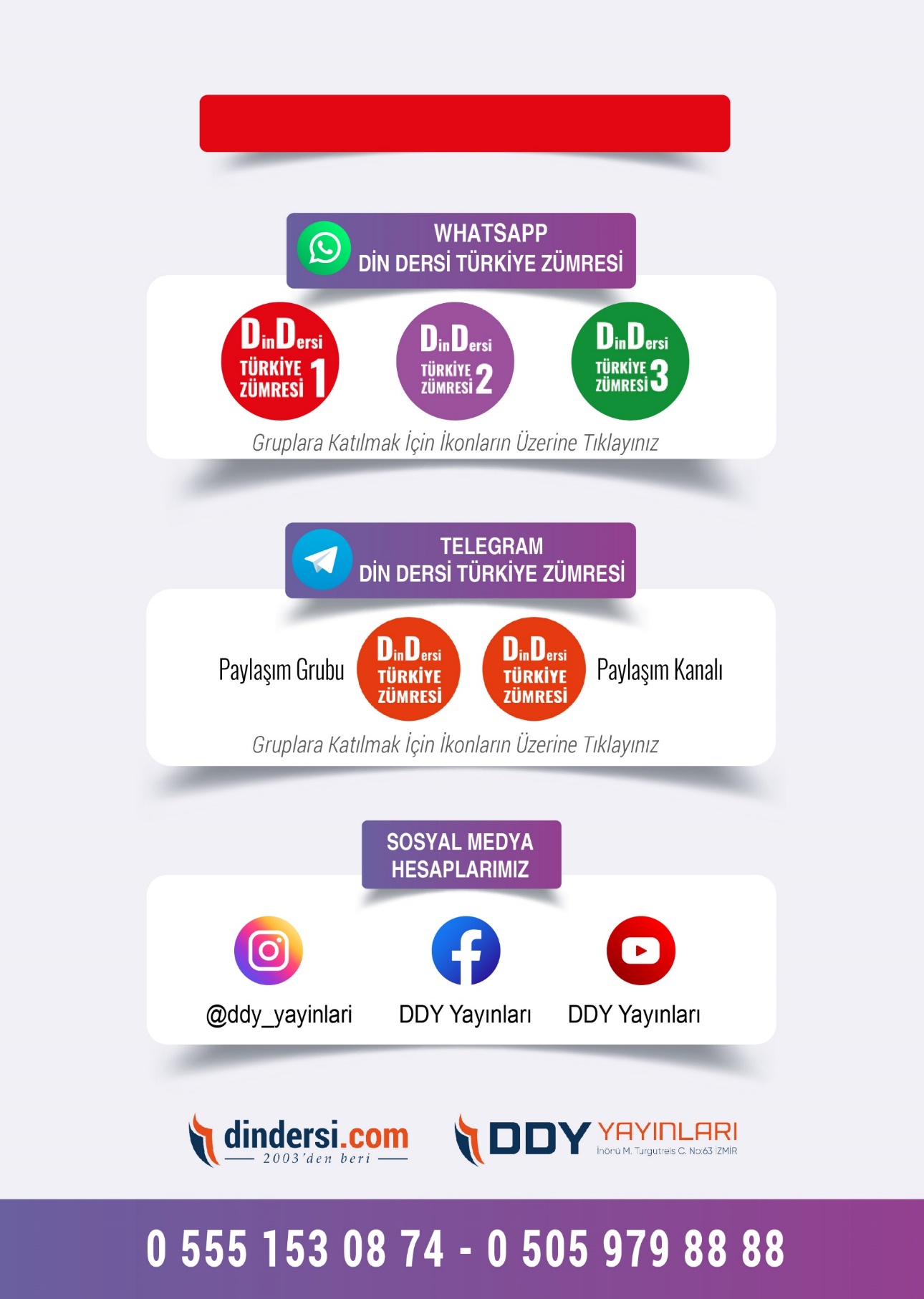 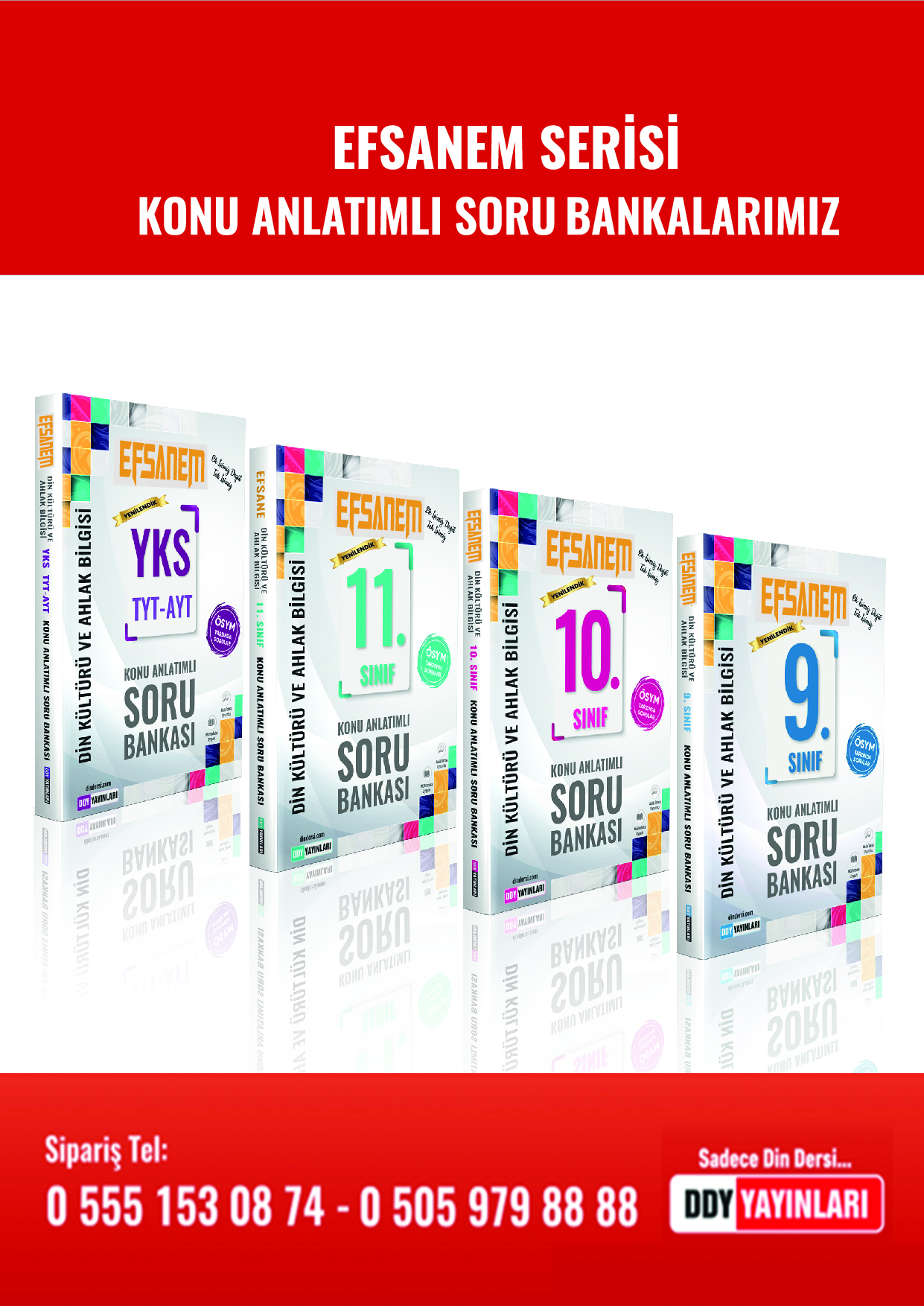 1-B2-E3-D4-D5-B6-A7-D8-A9-C10-E11-C12-B13-C14-D15-C16-D17-E18-E19-E20-A21-B22-C23-C24-C25-E26-D27-D28-A29-C30-B31-C32-C33-B34-D35-E36-B37-C38-C39-E40-A41-D42-A43-A44-C45-C46-A47-B48-C49-E50-D51-A52-E53-D54-C55-B56-E57-B58-B59-A60-C